如何在UDH Search中配置中文分词作者：费英林 UDH Search是基于Cloudera Search构建，与Hadoop平台高度集成，提供了用于索引创建、存储以及查询的工具和模型。由于Apache Solr对中文的分词及停词的处理效果很不好，我们需要借助第三方工具来实现这些功能。下文以Ik Analyzer（简称IK）为例，阐述如何在Hadoop平台下的搜索引擎里添加中文分词。本文重点阐述分词工具的配置与使用，关于UDH及Search相关的内容请参考相关文档。安装准备UDH1.0    参见UDH1.0安装手册。UDH Search    参见‘UDH Search系统构建及其应用’。Ik Analyzer    下载链接：http://code.google.com/p/ik-analyzer/downloads/list    版本：IK Analyzer 2012FF_hf1.zip定义分词库    目前，IK自带的分词库有275714个汉语词条。另外，IK分词器也提供了对分词及停词词库的扩展支持。定义分词库文件名    解压缩IK Analyzer 2012FF_hf1.zip到一临时目录，包含以下文件：-rw-r--r-- 1 root root 1165908 10月 26 2012 IKAnalyzer2012FF_u1.jar-rw-r--r-- 1 root root     414 2月  14 2012 IKAnalyzer.cfg.xml-rw-r--r-- 1 root root   17778 1月  17 2012 LICENSE.txt-rw-r--r-- 1 root root     278 1月  19 2012 NOTICE.txt-rw-r--r-- 1 root root     161 4月  15 2011 stopword.dic    其中IKAnalyzer.cfg.xml是IK Analyzer的配置文件，我们需要在这个文件里指定分词库的文件名：<?xml version="1.0" encoding="UTF-8"?><!DOCTYPE properties SYSTEM "http://java.sun.com/dtd/properties.dtd"><properties>	<comment>IK Analyzer 扩展配置</comment>	<entry key="ext_dict">delimiters.dic;</entry>	<entry key="ext_stopwords">stopword.dic;</entry></properties>定义分词库文件    分词库文件格式是无BOM的UTF-8编码的中文文本文件，文件扩展名不限。词库中每个中文词汇独立占一行，使用\r\n的DOS方式换行。在配置文件中，用户可一次配置多个词库文件，文件名使用“;”号分隔。分词库文件部署    UDH Search安装后会生成一个Tomcat应用，我们需要将分词（停词）库文件部署在Tomcat服务器上，保证IK运行的时候可以访问到这些文件。创建类目录默认安装后，我们需要在Tomcat服务器上手工生成一个类目录：mkdir /usr/lib/solr/webapps/solr/WEB-INF/classes/部署库文件到类目录拷贝IK配置文件和词库文件到所有的Solr服务器：cp IKAnalyzer.cfg.xml /usr/lib/solr/webapps/solr/WEB-INF/classes/cp delimiters.dic.dic /usr/lib/solr/webapps/solr/WEB-INF/classes/重启Solr服务库文件部署后必须重启服务器：sudo service solr-server restartIK类文件部署由于索引的创建程序是运行在Yarn平台上的，MapReduce框架需要在Hadoop的类路径里访问到IK的Jar包。我们可以通过两种方式实现类加载。一种是将Jar包放到/usr/lib/hadoop-yarn/lib/目录下，重启Yarn服务，这样Hadoop就可以从全局变量里访问到类路径。这种方式的优点是不需要在每次运行作业时都指定类路径，缺点是Jar包内容有变动时，我们需要重启Yarn服务，这对于生产环境来说是不合适的。在生产环境里，我们通常不会去重启Yarn这样的主服务。另一种方式是在每一次作业运行时指定类路径，不需要重启服务，同时提供了更大的灵活性，可随时更改类文件。出于一致性考虑，我们将IK的Jar包复制到Solr的类路径下，但要记住，运行在Hadoop平台上的Solr是无法自动加载这个类库的：cp IKAnalyzer2012FF_u1.jar /usr/lib/solr/webapps/solr/WEB-INF/lib索引创建以下以舆情分析中的activity数据为例，给出索引创建的具体命令：# 清空历史数据solrctl collection --deletedocs activity# 执行Hadoop作业		在这个命令里，我们加入了libjars这个参数，指定了IK包的路径，实现动态加载：HADOOP_CLASSPATH=/usr/lib/hbase/hbase-protocol.jar \hadoop --config /etc/hadoop/conf jar /usr/lib/hbase-solr/tools/hbase-indexer-mr-*-job.jar \--conf /etc/hbase/conf/hbase-site.xml \--libjars /usr/lib/solr/webapps/solr/WEB-INF/lib/IKAnalyzer2012FF_u1.jar \-D 'mapred.child.java.opts=-Xmx500m' --hbase-indexer-file $HOME/morphlines-activity.xml \--zk-host 127.0.0.1/solr --collection activity --go-live \--log4j /etc/hbase/conf.dist/log4j.properties验证打开Solr界面，找到相应的Shard进行分析，可看到分词效果：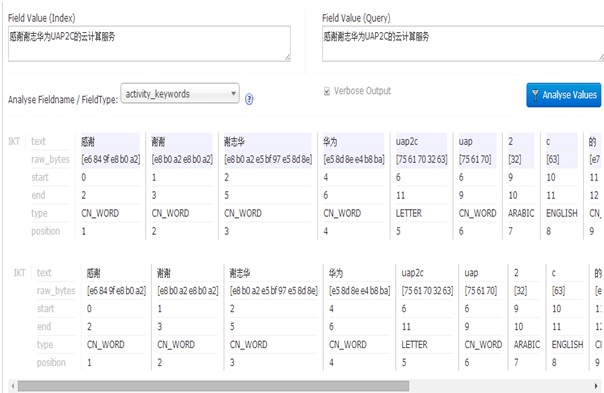 